Фестиваль народного творчества «Наследие»(в рамках реализации региональной инновационной площадки (далее РИП) «Развитие казачье – кадетского движения как основы духовно – нравственного воспитания обучающихся разных возрастных групп»)Яцковская Инна Григорьевна, заместитель директора по воспитательной работе ГБПОУ «Златоустовский индустриальный колледж им. П.П.Аносова», Челябинская область, Златоуст, ул. Таганайская, д.2, ovr@anosov.ruСалыева Наталья Николаевна, воспитатель МАДОУ «Детский сад комбинированного вида №2», Челябинская область, Златоуст, ул. им. Я.М.Свердлова, д.19, mdou2@bk.ruМесто проведения: площадка МАДОУ – детский сад №2.Организаторы мероприятия:студенты и преподаватели  ГБПОУ «ЗлатИК им. П.П. Аносова».Участники мероприятия:участники РИП:воспитанники и педагоги МАДОУ – детский сад №2;обучающиеся и педагоги МАОУ СОШ № 45.Цель: создание условий для формирования уважения своего народа, его культуры и духовных традиций у обучающихся разных возрастных групп.Задачи:познакомить обучающихся с процессом изготовления Златоустовского холодного оружия и гравюры;развивать творческие способности обучающихся, работая совместно с социальными партнерами;воспитать обучающихся  в духе сохранения истории малой родины, сохранения и передачи  традиций Златоустовского холодного оружия, гравюры и булатной стали.Форма проведения: совместная деятельность воспитанников МАДОУ – детский сад №2 (старший дошкольный возраст), учащихся МАОУ «СОШ №45» (начальное звено, 3 класс), студентов ГБПОУ «ЗлатИК им. П.П. Аносова» (казачий кадетский корпус).Предварительная работа:педагоги, воспитатели:- чтение художественной литературы о златоустовских мастерах, легенды о Златоусте;- рассматривание альбомов с изображением изделий златоустовских мастеров; - занятия с детьми по курсу «Я – златоустовец»;- экскурсии в ГБПОУ «ЗлатИК им. П.П. Аносова»;- беседы и творческие занятия, посвящённые истории г. Златоуста, ремёслам г. Златоуста, созданию и развитию Златоустовского холодного оружия, гравюры и булатной сталиродители:- создание альбомов «Изделия оружейных и художественных мастерских», «Изделия народных ремесел»; - чтение с детьми литературы о родном городе;- прогулки по улицам города;- посещение Златоустовского краеведческого музея, горного парка им. П.П. БажоваГБПОУ «ЗлатИК им. П.П. Аносова»:- организация и проведение экскурсии воспитанников детского сада и учащихся школы в ГБПОУ «ЗлатИК им. П.П. Аносова»;- изучение научно – познавательной литературы;- подготовка мастер-классов для проведения мероприятия «Рабочая слобода».Ход мероприятияЗвучит музыка, воспитанники детского сада и учащиеся школы входят в зал.Ведущий: - Здравствуйте ребята, воспитатели и педагоги школы. Я очень рада нашей встрече! У нас сегодня она не совсем обычная, мы с вами окунемся и в прошлое, и в настоящее златоустовских мастеров. Да и сами попробуем сделать что-нибудь своими руками.- Нашу встречу я хотела бы начать такими словами:Между Уреньгой и Таганаем                  Городок промышленный лежит.             Красоты такой необычайной.                  Он туристов манит, как магнит.              Город наш традициями славен:Арсенал страны, гравюра, сталь.За искусство уважать заставимИ заслужим не одну медаль. Златоуст Швейцарией зовется, До чего красивые места! Кузюкам прекрасно здесь живется, Дай им, Бог, на долгие года.Приходилось быть и за границей,Но, где бы ни бывал, в каком краю,Сердце все равно к нему стремится-К городу, который я люблю.М. ИвановВедущий: - Вот так, всего в нескольких словах, поэт высказал восхищение красоте нашего города и людям, которые прославляли и продолжают прославлять Златоуст. О нашем городе можно услышать и за его пределами. Вот посмотрите, как о нем рассказывает известный ведущий Джон Уорен (демонстрируется фрагмент передачи «Поедем, поедим!» от 21 января 2017 года). - Недаром Златоуст называют городом мастеров. Какими только ремеслами не занимаются златоустовцы. Показ презентации «Оружейная слобода».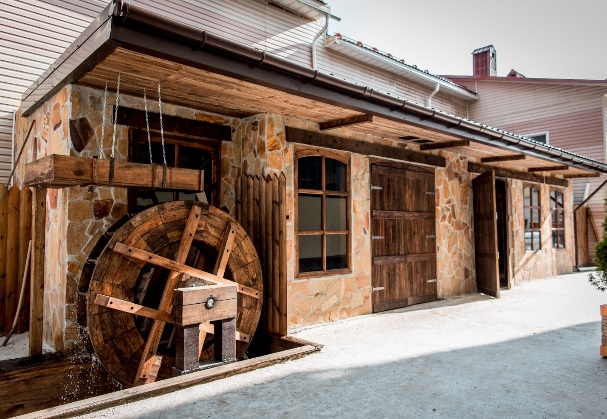 Слайд 2- У нас в городе даже появилась оружейная слобода «АиРовка» – это островок многовековой истории искусства выделки холодного оружия в современном городе.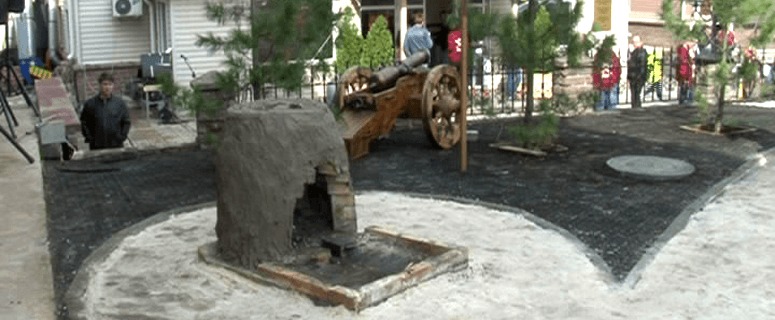 Слайд 3- Здесь тесно переплетаются исторические традиции и современное производство. 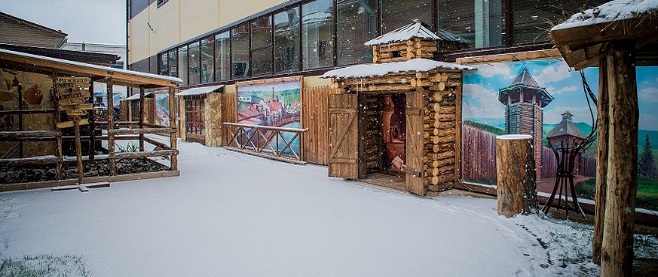 Слайд 4 - Посетив слободу, переходя из передела в передел, можно увидеть, как мастера создают холодное оружие на стали.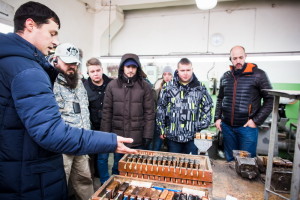 Слайд 5 - Вам покажут готовые изделия, расскажут о них. Можно посетить музей и увидеть то, что создано руками златоустовских мастеров.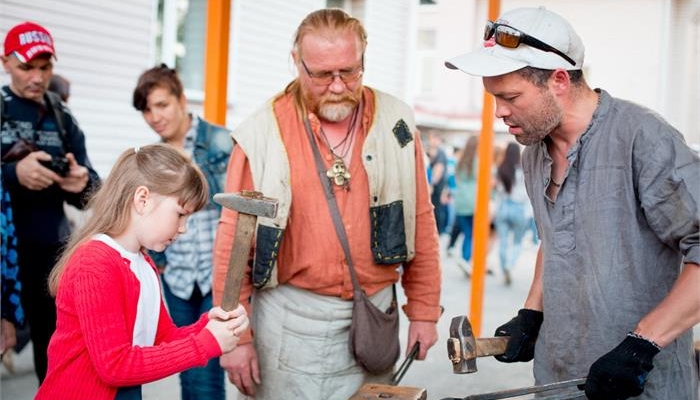 Слайд 6 - Главная особенность слободы – ты не просто гость, ты перешагиваешь границу и становишься полноценным жителем «АиРовки».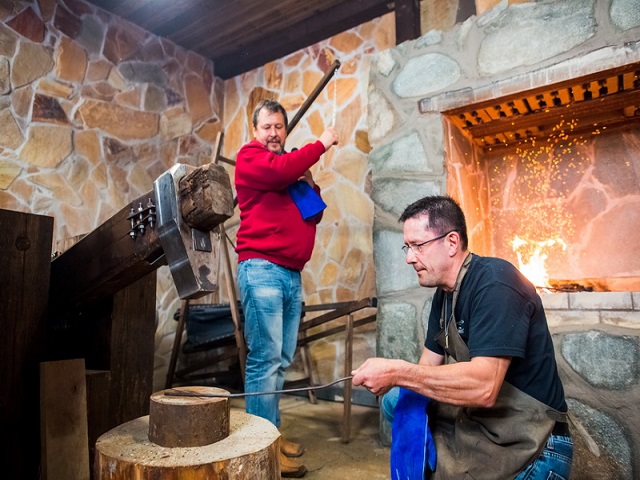 Слайд 7- И, как настоящий аировец, можешь не только наблюдать за трудовым процессом, смотреть, изучать, трогать изделия, но и стать подмастерьем на каждом переделе под присмотром мастеров- специалистов.Ведущий: - Вот такая необычная оружейная слобода есть в нашем городе Златоусте. Знаете, ребята, а ведь мы с вами тоже можем создать рабочую слободу, где познакомимся с разными ремеслами нашего города и попробуем стать Златоустовскими мастерами – ремесленниками. - Я приглашаю вас в нашу «Рабочую слободу». В ней несколько мастерских, но сегодня мы с вами успеем посетить только три из них. - Первая мастерская не совсем обычная, в ней мы узнаем о главных открытиях человечества и попробуем понять, на что опирались ученые, делая эти открытия. Вторая мастерская откроет вам секреты народных промыслов Златоуста. А третья мастерская – особая мастерская, в ней вы узнаете о гордости нашего города – гравюре и украшенном оружии. Во всех мастерских слободы вы будете  активными участниками творческого процесса. Деление воспитанников детского сада и учащихся школы на три смешанные команды, команда получает маршрутный лист.Ведущий:Скорее в путь за новыми знаниями и впечатлениями!Мастерская №1 «Великие открытия человечества»Оборудование: стенд; изображения известных открытий; инвентарь для опытов.Мастер-специалист (студент(ка) ГБПОУ «ЗлатИК им. П.П. Аносова») собирает детей около себя.Мастер: - Ребята, а вы знаете, кто такие изобретатели? Дети: -  Это люди, которые что-то изобрели, придумали.Мастер: - Изобретатели – люди с пытливым умом, которые создают новые технические приспособления – изобретения. Одни изобретения повлияли на образ жизни человека, а другие изменили ход человеческой истории.Мастер подходит к каждому изображению изобретения и кратко рассказывает о нём.- Колесо. Никто не знает, когда появилось первое колесо. Большинство ученых предполагают, что колесо впервые применили задолго до нашей эры гончары в Месопотамии. 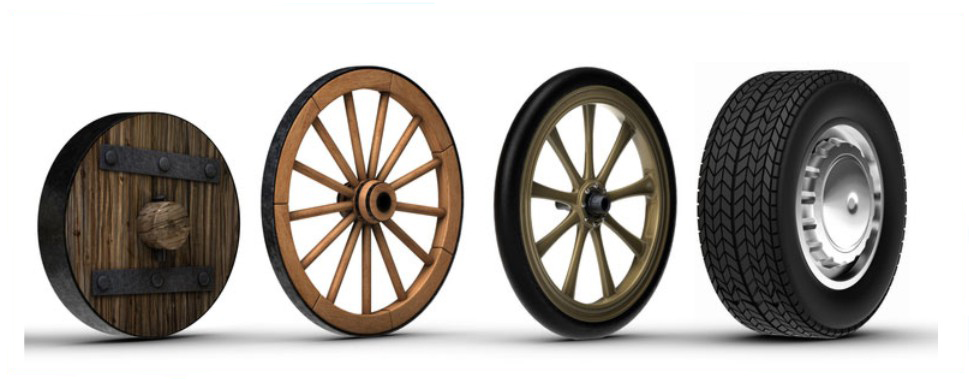 - Компас – это прибор, в котором используется действие сил магнитного поля Земли. Его стрелка всегда указывает на север, что позволяет ориентироваться на местности. Первый компас был сделан в Китае более 2000 лет назад. Он был похож на металлическую ложку, ручка которой указывала на юг.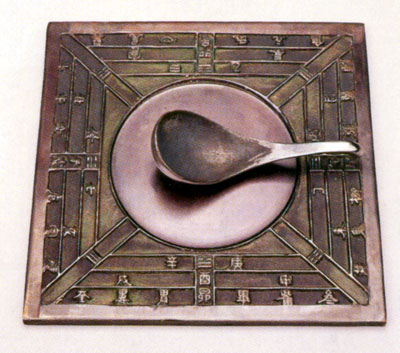 - Томас Эдисон изобрел электрическую лампочку накаливания, кроме того, он создал фонограф, который записывал и воспроизводил звук.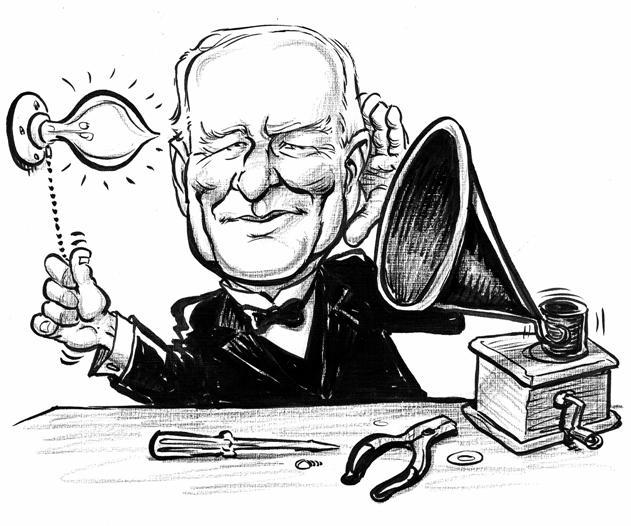 - Изобретатель телефона  (шотландец Грэхем Белл) был врачом, который учил разговаривать глухонемых. Он много знал о звуке и голосе, именно это подсказало ему идею устройства, которое может преобразовывать голос в электрический сигнал. Такие сигналы передавались по проводам в миллион раз быстрее, чем звук по воздуху. Так Белл изобрел телефон.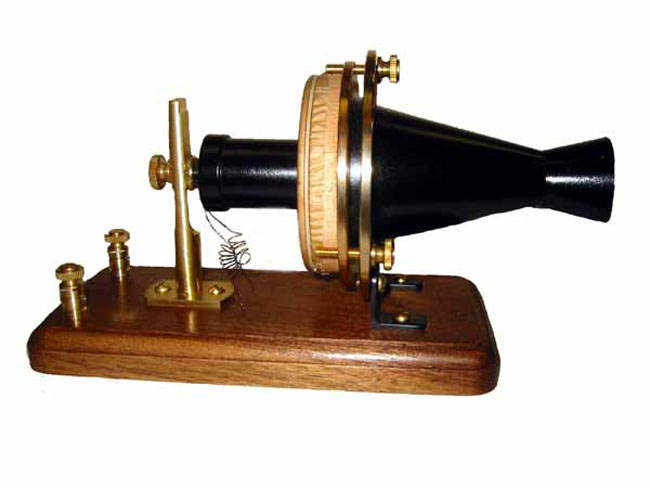 - С помощью микроскопа можно рассмотреть даже самый крошечный предмет. Первый микроскоп появился в Голландии.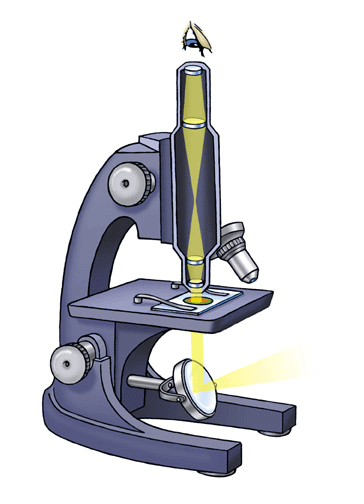 - В 1875 году австриец Зигфрид Маркус собрал двигатель, работающий на газе и приделал его к четырехколесной ручной тележке. Так появился предок современного автомобиля. Первые настоящие автомобили были созданы независимо друг от друга примерно в одно и тоже время (1885-1886) двумя немецкими инженерами.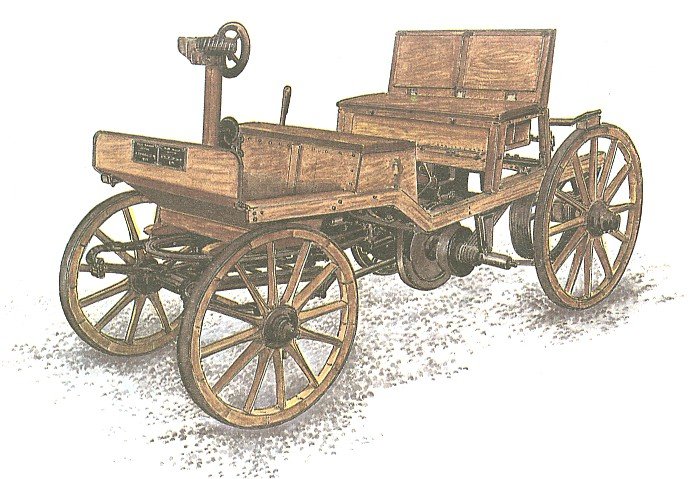 - Одно из важных открытий сделал в нашем городе горный инженер Павел Петрович Аносов. Клинки из булатной стали во все времена стремились заполучить в собственность воины и правители. По сей день существует множество легенд о чудесных свойствах холодного оружия, сделанного из булатной стали. Считалось, что булатный меч мог без труда перерубить любой другой клинок, настолько острым и прочным он был.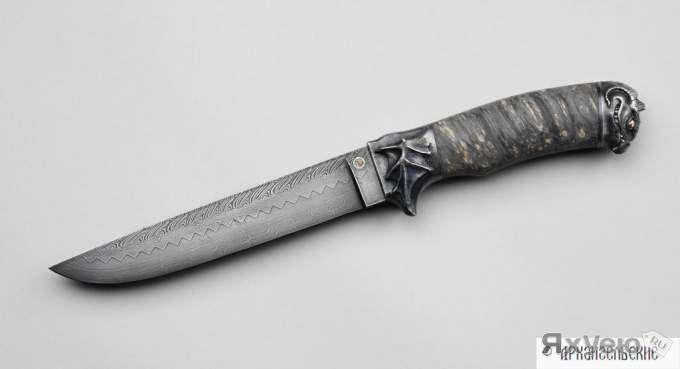 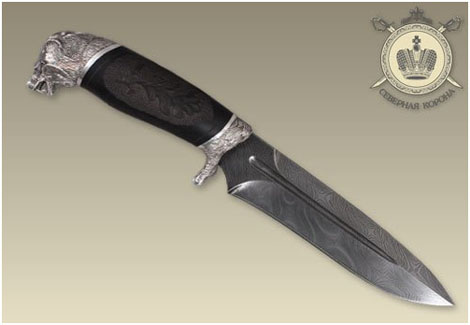 - Любой изобретатель опирался в своих открытиях на разные качества материалов. Например, такого как магнит. Какое качество магнита вы знаете? Дети: -  Притягивает железо.Мастер:Давайте это проверим экспериментально. Эксперимент №1Мастер:- У магнита есть такое свойство, как воздействовать на расстоянии. Давайте это проверим. Запустим бумажного змея. Нам понадобится лист бумаги, скрепка, прикрепленная к этому листу скотчем, магнит. Подносим магнит к змею, к которому прикреплена скрепка и смотрим, что происходит?Дети: - Воздушный змей начинает летать за магнитом.Эксперимент №2Мастер:- Магниты могут действовать через бумагу, поэтому их используют, например, для того, чтобы прикреплять записки к металлическим дверям холодильника. Чтобы это проверить, мы устроим с вами автомобильные гонки. На лист картона помещаем бумажную машину с прикрепленным к ней кусочком железа. Подводим под картон палочку с магнитом на конце, подводим под машину и начинаем палочкой двигать. Что происходит? Дети: - Машины начинают двигаться за палочкой.Мастер: - А хотите сами попробовать? Дети: Да.Мастер: - Выберите себе тот эксперимент, который вам больше понравился и проверьте свойство магнита самостоятельно.Мастер: - Скажите, о свойстве какого материала мы узнали с помощью экспериментов?Дети: - О свойствах магнита.Мастер: - Приходите в нашу мастерскую ещё и мы вместе  попробуем исследовать свойства других материалов. До свидания!Мастерская №2 «Народные промыслы»Оборудование: стенды;иллюстрации с народными промыслами;картины;чеканки;куклы – обереги;материал для изготовления куклы – помощницы.Мастер-специалист (студент(ка) ГБПОУ «ЗлатИК им. П.П. Аносова») встречает детей у двери.Мастер: - Здравствуйте, ребята. Вы пришли в творческую мастерскую. Здесь трудятся настоящие рукодельницы и мастера своего дела.  Давайте внимательно рассмотрим их работы и попробуем отгадать, что же они любят делать больше всего, чем они занимаются? Дети подходят к стендам, рассматривают иллюстрации. Мастер ведёт рассказ.- Народные умельцы делают изумительные изделия из соломы и дерева. Деревянная посуда, украшения в дом, посуда, наличники на окна и многое другое.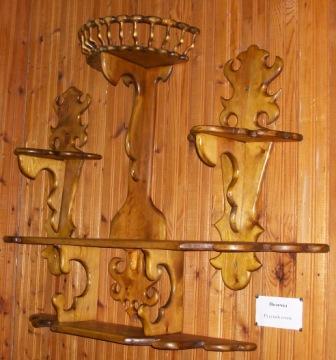 - Искусные кузнецы украшают дома ажурными воротами, перилами для лестниц в дом и даже элементы мебели.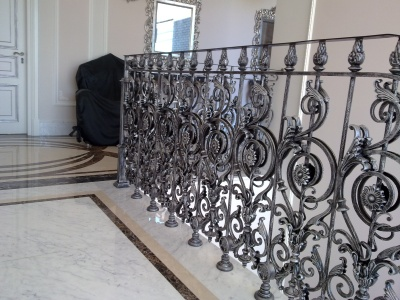 - Из глины получается великолепная посуда.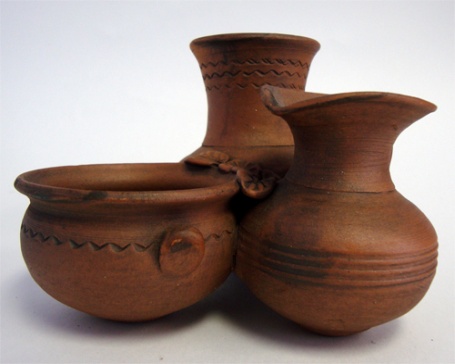 Мастер (обращает внимание детей на куклы – обереги): - А вот это древнейшее занятие всех женщин. Учились такому искусству девочки уже с 6-7 лет. Куклы – обереги. 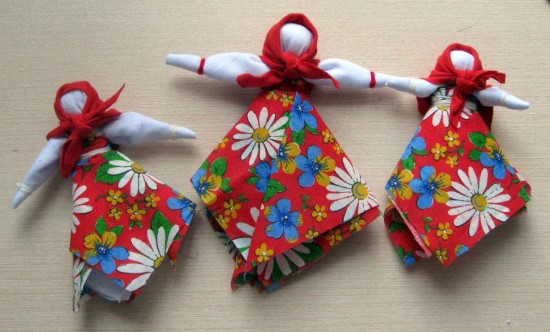 - Есть кукла – пеленашка. Её подкладывали детям в колыбель, чтобы сбить злых духов с толку.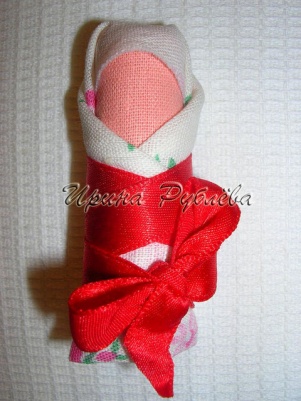 - Есть кукла – мамка. Это семейный оберег, приносит в семью счастье и увеличивая количество детей в семье. 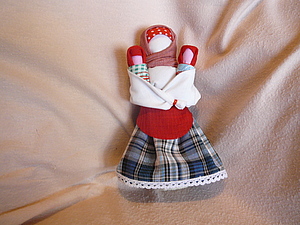 - Кукла «Северная берегиня». Считалось, что она приносит благополучие в дом и охраняет его покой.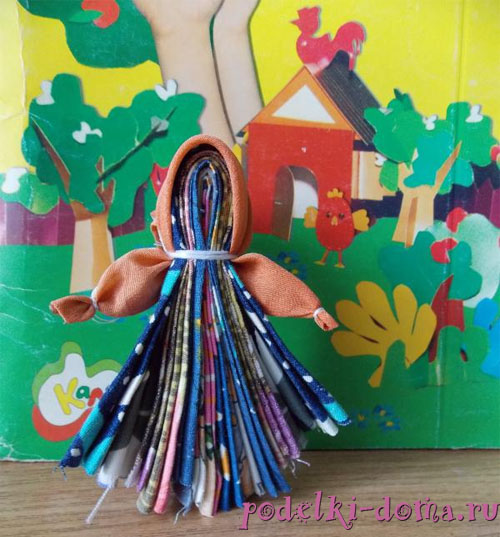 - Кукла здоровья. Она оберегала своего хозяина от болезней и несчастий.
- Кукла – мотанка. Тысячелетиями эта удивительная кукла символизировала мудрость, плодородие, материнство и связь между поколениями.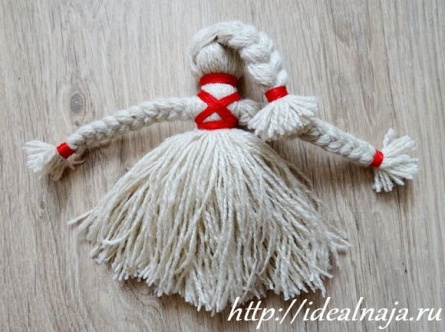 - А вот кукла – помощница. В доме, где есть такая кукла – оберег, спорится работа.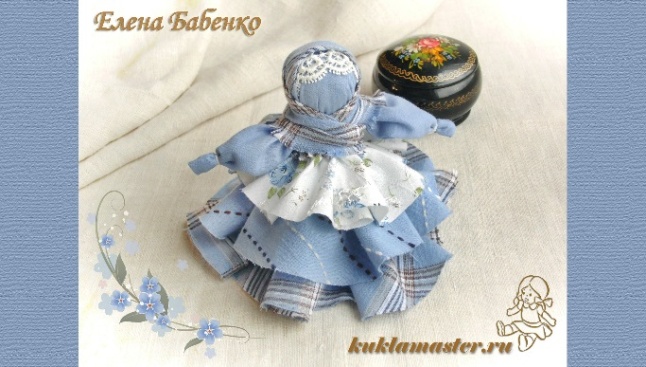 Мастер: - Я хочу вам предложить сделать самим куклу – помощницу, чтобы она вам дома помогала во всем. Хотите сами сделать себе оберег? Дети: - Да.Дети делятся на пары и усаживаются за столы, где все приготовлено для практической деятельности. Мастер показывает процесс изготовления куклы. Дети с помощниками выполняют задание.Объяснение: для куколки берем ткань размером 40х40 см.;скручиваем ее несколько раз;из скрученной части складываем кольцо (голова куклы); перевязываем ниткой (нить не отрезаем);свободные концы – туловище куклы; для изготовления рук берем кусок ткани 10х20 см.; перетягиваем нитью посередине и по краям;расправляем складки; вставляем руки между половинками ткани; перетягиваем ниткой крест на крест на груди и под руками;привязываем фартук и кукла – помощница готова.Мастер:- Посмотрите, какая красота у вас получилась! Я рада была видеть вас в своей мастерской и жду еще в гости, у меня много идей для нашей совместной деятельности. Мастерская №3 «Художественная мастерская мастеров – гравёров»Оборудование: стенд с гравюрами;иллюстрации с изображение изделий златоустовских мастеров;ноутбук (дети самостоятельно могут посмотреть картины с изображением изделий златоустовских мастеров); заготовка для изготовления гравюры для детей. Мастер-специалист (студент(ка) ГБПОУ «ЗлатИК им. П.П. Аносова») собирает детей около себя.Мастер:- Здравствуйте, ребята! Рад видеть вас в своей мастерской. Скажите, как называется край, в котором мы с вами живем? Дети:- Урал.Мастер:- Урал (с башкирского) означает «Каменный пояс». Много городов на Южном Урале. Отгадайте, о каком городе я вам расскажу:Город такой на Урале есть.В нем мастеров и за год не счесть!Золотом рисуют, серебром ведут,Картины их гравюрами зовут.Дети: - Златоуст.Мастер:Велика Россия нашаИ талантлив наш народ.Об уральских об умельцахНа весь мир молва идет.Я вам расскажу о златоустовских мастерах, прославивших наш город на весь мир. Мастер обращает внимание на стенд, на котором находятся гравюры и проводит беседу.Мастер: Вам нравятся эти картины? Это обычные картины? На чем они нарисованы?Дети: - На металле. Мастер: - Да, эти картины нарисованы не на бумаге, а на особом металле – серебристой стали. И называются они – гравюры. А уральских умельцев, которые рисуют на стали, называют художниками – гравёрами.Мастер: - Что нарисовано на гравюрах? Дети: - Природа, животные.Мастер: - Да, это любимые темы златоустовских мастеров.  Давно возникло народное искусство гравюры на стали. Еще при царе в городе была оружейная мастерская и делали на ней клинки да сабли для русской армии. Приехали в ту пору на фабрику немецкие мастера и стали по заказу богатых людей сабли рисунком украшать. Да только секрет свой не выдавали, в тайне держали. Первым, кто постиг секреты рисования кистью по стали был известный гравер Иван Николаевич Бушуев (портрет). В своих рисунках на металле он изображал исторические события и быт уральских людей. А вы видели где-нибудь крылатого коня в городе?  Этот символ придумал Иван Бушуев и крылатый конь стал символом нашего города, он изображен на флаге и гербе города.- Вам показывали отрывок из передачи, где известный телеведущий рассказывает о нашем городе, давайте посмотрим, что он говорит о наших мастерах – граверах. (просмотр фрагмента фильма)Мастер: - Ребята, а могли бы мы с вами создать такие гравюры (показывает на гравюры на стенде)? Конечно, нет. Ведь у нас нет специальной краски, пластин из серебристой стали. Но я вам предлагаю сегодня все-таки почувствовать себя в роли художников – граверов и создать свои гравюры, пусть и не на стальных пластинах. Попробуем?Звучит музыка, дети выполняют работу в стиле гратаж, мастер показывает и объясняет, помогает вместе с помощником,  предлагает использовать картинки – схемы.Мастер: - Какие великолепные гравюры у вас получились. Вы сегодня были настоящими умельцами. Вот и получается, что умелец себе и людям радость приносит. Мастер: - Я рад был встретиться с вами в нашей мастерской и надеюсь, что это не последний визит к нам. До свидания!Каждое занятие в мастерской длится 15 минут, после прохождения всех маршрутов, команды поднимаются в зал.Ведущий: - Ну что ж, делу время – потехе час. Я вас приглашаю в «Уральский хоровод».Дети исполняют «Уральский хоровод».Ведущий:- Вы побывали в наших мастерских, вам понравилось? А что вам больше всего понравилось? Я вижу, что вы все вернулись с изделиями, изготовленными собственными руками. Пусть они напоминают вам о сегодняшней встрече в рабочей слободе! До новых встреч! Список литературыПадучев П.П. Русская Швейцария. // Исторический вестник. – 1892. – т. 50.Петров К., Швецов В. Из прошлого Златоустовских заводов. // Пролетарская мысль. – 1926. - №4. – С. 72.Глинин М.Д. Златоустовская гравюра на стали. // Исторический очерк. Биографические справки. – 1967. – С. 95.Бажов П.П. Иванко – крылатко. – 1942. 